关于公布“第五届‘外研社杯’全国高职高专英语写作大赛”总决赛获奖名单的通知 
外语教指委[2014] 号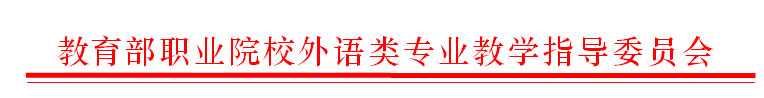 

各高职高专院校： 

　　“第五届‘外研社杯’全国高职高专英语写作大赛”总决赛在全国高职高专院校的大力支持下，经过由教育部职业院校外语类专业教学指导委员会（以下简称“外语教指委”）委员、分委员、参赛院校代表所组成专家组的审查，从入围总决赛的186名选手中评选出公共英语组一等奖10名、二等奖30名、三等奖60名，英语专业组一等奖5名、二等奖15名、三等奖30名。具体获奖名单见附件。 

　　本次大赛历时半年，参赛院校679所，1739名选手参加省级复赛，取得了较大的社会影响。大赛促进了高职院校间外语教学的交流，同时也展示了各高职院校的英语教学水平和改革成果。外语教指委希望各高职院校以大赛为契机，重视学生英语写作能力的培养，并进一步关注学生英语应用能力的整体提高，从而推动全国高职英语教学的总体发展。 


附件：第五届“外研社杯”全国高职高专英语写作大赛总决赛获奖名单 教育部职业院校外语类专业教学指导委员会 
2014年7月7日组别奖项选手指导教师学校名称所在赛区英语专业组一等奖(5名）张袁媛马国志天津商务职业学院天津市英语专业组一等奖(5名）许敏蓉康梅林广东科学技术职业学院广东省英语专业组一等奖(5名）曾紫嫣卢雪良顺德职业技术学院广东省英语专业组一等奖(5名）阳晗王君兰上海建桥学院上海市英语专业组一等奖(5名）戴佳敏杨卫红厦门医学高等专科学校福建省英语专业组二等奖(15名）杨宇超李慧南昌理工学院江西省英语专业组二等奖(15名）刘晓雪戴莉苏州市职业大学江苏省英语专业组二等奖(15名）钟琳魏静江西外语外贸职业学院江西省英语专业组二等奖(15名）余勤刘莉莉四川工程职业技术学院四川省英语专业组二等奖(15名）陈磊李志叶浙江商业职业技术学院浙江省英语专业组二等奖(15名）张美灵梁艳华广东工贸职业技术学院广东省英语专业组二等奖(15名）鲁振赵宇鞍山师范学院高等职业技术学院辽宁省英语专业组二等奖(15名）李兴媛刘长缨西华师范大学高等职业技术学院四川省英语专业组二等奖(15名）祝钰君张丹丹台州职业技术学院浙江省英语专业组二等奖(15名）汪亚萍靳元丽安徽机电职业技术学院安徽省英语专业组二等奖(15名）冯杰宁黄颖广东轻工职业技术学院广东省英语专业组二等奖(15名）张晗周林襄阳职业技术学院湖北省英语专业组二等奖(15名）王玲谢颖扬州工业职业技术学院江苏省英语专业组二等奖(15名）赵  俊李志强湖南科技职业学院湖南省英语专业组二等奖(15名）赵敏赵旭卉南京信息职业技术学院江苏省英语专业组三等奖(30名）辛田田丁莹莹日照职业技术学院山东省英语专业组三等奖(30名）刘梦云辛豆西京学院陕西省英语专业组三等奖(30名）邢洲冯媛媛北京联合大学北京市英语专业组三等奖(30名）杨黛如沈碧萍浙江经贸职业技术学院浙江省英语专业组三等奖(30名）吕丽秀李莉山东外贸职业学院山东省英语专业组三等奖(30名）刘婉婷林春梅厦门东海职业技术学院福建省英语专业组三等奖(30名）林木英刘士祥海南软件职业技术学院海南省英语专业组三等奖(30名）刘炜施志渝上海政法学院上海市英语专业组三等奖(30名）周丽琼张万喜武汉职业技术学院湖北省英语专业组三等奖(30名）李遒丽谢盈盈南京特殊教育职业技术学院江苏省英语专业组三等奖(30名）靖颖李淑芳青岛滨海学院山东省英语专业组三等奖(30名）杜艳娟金瑛焦作师范高等专科学校河南省英语专业组三等奖(30名）陈翩翩徐薇南通职业大学江苏省英语专业组三等奖(30名）胡燕川何洹洹成都纺织高等专科学校四川省英语专业组三等奖(30名）郭华艳蔡琳云南旅游职业学院云南省英语专业组三等奖(30名）刘园园屈红衡水职业技术学院河北省英语专业组三等奖(30名）戴贝琪李宏亮浙江经济职业技术学院浙江省英语专业组三等奖(30名）郑丹谭君霞重庆海联职业技术学院重庆市英语专业组三等奖(30名）吴  艳陈睿湖南外贸职院学院湖南省英语专业组三等奖(30名）陈丽左丽芬绵阳职业技术学院四川省英语专业组三等奖(30名）赖婉华申凌欣广东岭南职业技术学院广东省英语专业组三等奖(30名）吴  丹施亚娇湖南民族职业学院湖南省英语专业组三等奖(30名）胡明雪赵燕宁马鞍山职业技术学院安徽省英语专业组三等奖(30名）李慧马红霞天津开发区职业技术学院天津市英语专业组三等奖(30名）严佩婷陆小英江苏信息职业技术学院江苏省英语专业组三等奖(30名）王炀张可科宁波城市职业技术学院浙江省英语专业组三等奖(30名）严珂吴婷陕西职业技术学院陕西省英语专业组三等奖(30名）车翠莹范庆华吉林交通职业技术学院吉林省英语专业组三等奖(30名）张红红王  鹏兰州石化职业技术学院甘肃省 英语专业组三等奖(30名）刘奉英官晓敏重庆民生职业技术学院重庆市公共英语组一等奖(10名)何璐邓恋玫重庆财经职业学院重庆市公共英语组一等奖(10名)韩立菁王晨天津商务职业学院天津市公共英语组一等奖(10名)吴欣张妍一上海工商外国语职业学院上海市公共英语组一等奖(10名)李宜璇唐杰山东商业职业技术学院山东省公共英语组一等奖(10名)胡晓彤孙静芳山东外贸职业学院山东省公共英语组一等奖(10名)李晓敏杨双菊河北科技大学唐山分院河北省公共英语组一等奖(10名)陈碧焱马小雅上海行健职业学院上海市公共英语组一等奖(10名)陈昊于晶晶山东外贸职业学院山东省公共英语组一等奖(10名)叶祖立贺从军广东松山职业技术学院广东省公共英语组一等奖(10名)吴切庄玉重庆科创职业学院重庆市公共英语组二等奖（30名）曾咏心金靓东莞职业技术学院广东省公共英语组二等奖（30名）郑学丹余琳黄冈职业技术学院湖北省公共英语组二等奖（30名）陈珈璘李翠柏吉林工程技术师范学院吉林省公共英语组二等奖（30名）杨颖籍灵青岛港湾职业技术学院山东省公共英语组二等奖（30名）黄文佳徐秋萍浙江工商职业技术学院浙江省公共英语组二等奖（30名）袁淑玲郭文琦东莞职业技术学院广东省公共英语组二等奖（30名）黄静贤黄艳彬厦门医学高等专科学校福建省公共英语组二等奖（30名）王丽娜刘静天津交通职业学院天津市公共英语组二等奖（30名）宋亚浪袁圆南京铁道职业技术学院江苏省公共英语组二等奖（30名）李博赵晓芳唐山学院河北省公共英语组二等奖（30名）宋青杨双菊河北科技大学唐山分院河北省公共英语组二等奖（30名）曾婉婷彭迎春江西外语外贸职业学院江西省公共英语组二等奖（30名）谯茜文孙燕燕安徽水利水电职业技术学院安徽省公共英语组二等奖（30名）张子鹏张晓萍常州机电职业技术学院江苏省公共英语组二等奖（30名）骆琼阳龚晨枫浙江旅游职业学院浙江省公共英语组二等奖（30名）劳莹莹吴云上海旅游高等专科学校上海市公共英语组二等奖（30名）杜娇娇郑丽丽河南牧业经济学院河南省公共英语组二等奖（30名）万宇豪马晶重庆电子工程职业学院重庆市公共英语组二等奖（30名）杨雅萍林音厦门医学高等专科学校福建省公共英语组二等奖（30名）温思敏彭丽嫦广东机电职业技术学院广东省公共英语组二等奖（30名）钱双双贝可钧浙江工商职业技术学院浙江省公共英语组二等奖（30名）梁  伟 裴于兵深圳职业技术学院广东省公共英语组二等奖（30名）邓燕婷李 佳嘉兴职业技术学院浙江省公共英语组二等奖（30名）宋迎雪邓艳新辽宁省交通高等专科学校辽宁省公共英语组二等奖（30名）李观兰李国防广东青年职业学院广东省公共英语组二等奖（30名）胡建峰史晓慧河南建筑职业技术学院河南省公共英语组二等奖（30名）李丹蒙睿贵州商业高等专科学校贵州省公共英语组二等奖（30名）叶天宇何乐飞浙江商业职业技术学院浙江省公共英语组二等奖（30名）王晓红钟慧广东科学技术职业学院广东省公共英语组二等奖（30名）万 慧肖映眉湖南高速铁路职业技术学院湖南省公共英语组三等奖(60名）邬婷婷孟红霞江苏建筑职业技术学院江苏省公共英语组三等奖(60名）田  园刘亭亭吉林交通职业技术学院吉林省公共英语组三等奖(60名）杜艺李婕苏州农业职业技术学院江苏省公共英语组三等奖(60名）朱晨迪沈文怡沙洲职业工学院江苏省公共英语组三等奖(60名）张嘉欣裴于兵深圳职业技术学院广东省公共英语组三等奖(60名）林春燕曾衍文广州番禺职业技术学院广东省公共英语组三等奖(60名）程冲亚王增光日照职业技术学院山东省公共英语组三等奖(60名）袁玲丽张芳荣甘肃警察职业学院甘肃省 公共英语组三等奖(60名）刘海波郭凤华扬州市职业大学江苏省公共英语组三等奖(60名）吴秋艳郑弼权浙江医药高等专科学校浙江省公共英语组三等奖(60名）朱洁李从容北京电子科技职业学院北京市公共英语组三等奖(60名）张艳玲谭灵芝衡阳财经工业职业技术学院湖南省公共英语组三等奖(60名）杨佳胡舟涛浙江经济职业技术学院浙江省公共英语组三等奖(60名）桑文芳史扬宁夏职业技术学院宁夏自治区公共英语组三等奖(60名）张蓉周卓英武汉铁路职业技术学院湖北省公共英语组三等奖(60名）蔡  磊严买买长沙环境保护职业技术学院湖南省公共英语组三等奖(60名）徐天一许敬琳江苏农林职业技术学院江苏省公共英语组三等奖(60名） 王宏伟查静 武汉职业技术学院湖北省公共英语组三等奖(60名）孙艳袁玺河南经贸职业学院河南省公共英语组三等奖(60名）陈静刘月四川师范大学成都学院四川省公共英语组三等奖(60名）薛丽琦郑露秋福建幼儿师范高等专科学校福建省公共英语组三等奖(60名）张梦婷陈琼河北交通职业技术学院河北省公共英语组三等奖(60名）佟雨晴刘丽洁北京电子科技职业学院北京市公共英语组三等奖(60名）匡小红李妍妍四川财经职业学院四川省公共英语组三等奖(60名）费珺安晓杰南通纺织职业技术学院江苏省公共英语组三等奖(60名）陈欣琴刘娟厦门海洋职业技术学院福建省公共英语组三等奖(60名）张雨路易红波安徽机电职业技术学院安徽省公共英语组三等奖(60名）缪铭祁芬南通航运职业技术学院江苏省公共英语组三等奖(60名）唐婉玲田琳四川文理学院四川省公共英语组三等奖(60名）肖遥王晓磊天津冶金职业技术学院天津市公共英语组三等奖(60名）王秀倩张琴连云港职业技术学院江苏省公共英语组三等奖(60名）唐丽丽孔敏敏盐城工业职业技术学院江苏省公共英语组三等奖(60名）刘桂如王媛媛广东青年职业学院广东省公共英语组三等奖(60名）高洁罗英安徽国际商务职业学院安徽省公共英语组三等奖(60名）付妍任宇宁沈阳职业技术学院辽宁省公共英语组三等奖(60名）邓启永刘基绍湖南大众传媒职业技术学院湖南省公共英语组三等奖(60名）万小露彭迎春江西外语外贸职业学院江西省公共英语组三等奖(60名）王正香段晓丹四川信息职业技术学院四川省公共英语组三等奖(60名）宁宝珠王丽山东经贸职业学院山东省公共英语组三等奖(60名）李  岩彭新竹湖南工业职业技术学院湖南省公共英语组三等奖(60名）党小维张赞歌陕西财经职业技术学院陕西省公共英语组三等奖(60名）郝晋涛贾莉琴山西工程职业技术学院山西省公共英语组三等奖(60名）林婷何幸君福建商业高等专科学校福建省公共英语组三等奖(60名）周艺芳雷黎湖南信息科学职业学院湖南省公共英语组三等奖(60名）冯倩王璐辽宁装备制造职业技术学院辽宁省公共英语组三等奖(60名）蔡艳琳林宝玉厦门东海职业技术学院福建省公共英语组三等奖(60名）吴天宇薛梅上海立信会计学院上海市公共英语组三等奖(60名）罗莉湛艳琳绵阳职业技术学院四川省公共英语组三等奖(60名）伏家欣李妍妍四川财经职业学院四川省公共英语组三等奖(60名）林泽洪褚喜之西安航空学院陕西省公共英语组三等奖(60名）李蓉缪莉克拉玛依职业技术学院新疆自治区公共英语组三等奖(60名）林奕彤陈玉梅北京交通职业技术学院北京市公共英语组三等奖(60名）邓艳艳卢美华北京农业职业学院北京市公共英语组三等奖(60名）袁梦徐建荣炎黄职业技术学院江苏省公共英语组三等奖(60名）徐晶晶孙艳安徽审计职业学院安徽省公共英语组三等奖(60名）谭芝钦洪少贤海南职业技术学院海南省公共英语组三等奖(60名）刘菲陈映丹重庆工商职业学院重庆市公共英语组三等奖(60名）王秋婷曾勇荆州职业技术学院湖北省公共英语组三等奖(60名）孙吉倩张琳琳河南财政税务高等专科学校河南省公共英语组三等奖(60名）陈舒婷李春怡海南经贸职业技术学院海南省